NAVODILA ZA DELO:Današnjo uro boš ponovil(a) in preveril(a) svoje znanje o Predalpskih pokrajinah.1. Vstopi v elektronski učbenik, ki je dostopen na spletnem naslovu https://eucbeniki.sio.si/geo9/index.html in odpri kazalo. Nato odpri zavihek Pokrajine Slovenije / Predalpske pokrajine ter preberi besedila na straneh 153-180.                Pozabavaj se tudi z reševanjem vaj, ki so del besedil. Potrudi se in reši čim več vaj!                    (Po straneh nazaj in naprej se pomikaš z znakoma ˂I in I˃, ki ju najdeš v spodnjem levem oziroma desnem delu strani.)2. Če lahko, se udeleži Videokonference za 9. a, ki bo v torek, 7. 4. 2020, ob 9.30.                    Pred vstopom obvezno preberi navodila v dokumentu:                              Videokonferenca GEO 9. a (TOR. 7. 4. 2020).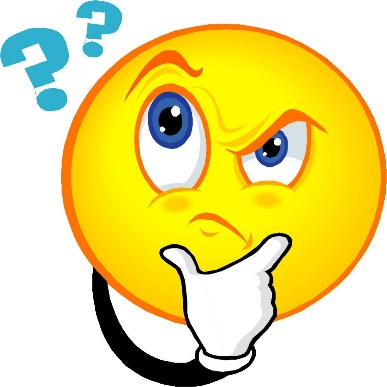 